Phantom CineFlashHot SwapableEliminates the need to download the file after each shotAll files saved in Cine RAW formatManage your Cine files on MAC or PC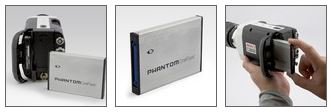 The Phantom CineFlash is a powerful component of the Phantom Miro M-series product line, enabling Cine raw footage to be quickly transferred from the camera’s RAM to safe, non-volatile storage.These lightweight, solid-state storage devices are hot-swappable and designed to keep you shooting on the go.There are several benefits to Phantom CineFlash drives:Security. Immediately save your high-speed images from the camera’s dynamic RAM to CineFlash non-volatile memory so you have a secure copy of your shot.Productivity. Eliminates the need to download the file after each shot, meaning less down-time in between takes.Quality. Files saved to the CineFlash are always saved in the Cine raw format, which maximizes  image quality and workflow options.Portability.  Whether using a Phantom RCU or an auto-save setup, when saving to an internal CineFlash, there’s no need to connect the camera to a PC.Once the CineFlash drive is full, download Cine raw files over the camera’s Ethernet connection or via thePhantom CineFlash Dock’s E-Sata connection.Using the CineFlash Dock and appropriate drivers, you can mount the CineFlash on a PC or Mac computer and easily manage your Cines files.Every Miro M / LC-Series camera purchase comes standard with a Phantom CineFlash drive and CineFlash Dock.CineFlash drives are available in sizes up to 240GB.Phantom CineFlash technology:Phantom Miro M320S 
Phantom Miro M310 
Phantom Miro M120 
Phantom Miro M110   